ОТЧЁТо реализации проекта краевой инновационной площадки  (КИП 2020) «Инфографика как средство социализации и индивидуализации развития детей с  общим недоразвитием речи»за 2022 годI. Паспортная информацияII. Отчет1.Тема проекта. Цель, задачи, инновационность.Тема проекта: Инфографика как средство социализации и индивидуализации развития    детей с ОНР.Цель: Разработка, апробация и внедрение в практику детского сада специальной образовательной модели оказания  комплексной помощи  детям дошкольного возраста с общим  недоразвитием  речи,    способствующей их позитивной социализации и  индивидуализации посредством применения инфографики.Задачи деятельности на 2022: 1. Провести мониторинг промежуточных результатов проектной деятельности.2. Организовать профессиональную подготовку педагогических кадров к внедрению в образовательный процесс инфографики.3. Разработать  продукты инновационной деятельности для педагогов и родителей.4.Популяризировать полученные результаты инновационной деятельности на различных уровнях и определить её дальнейшие перспективы.5.Разработать и реализовать эффективное сетевое взаимодействие с социальными партнерами дошкольного учреждения в процессе реализации проекта.Инновационность проекта заключается в  систематизации  и обобщении  научных представлений  о  возможностях использования инфографики    как метода      развития речи, социализации и индивидуализации детей с ОНР; разработке модели, а также систематизации научно-, программно- и методического обеспечения деятельности ДОУ, обеспечивающей внедрение инфографики  в практику работы детского сада.2. Измерение и оценка качества инновацииРечевые нарушения – это серьезная проблема, поскольку у подобных детей нередко нарушено полноценное общение с ровесниками. Вследствие этого формируется комплекс неполноценности, который  сказывается  на индивидуализации  и социализации ребенка в целом. Большинство таких детей оказываются социально несостоятельными.В связи с этим  в диагностический блок было решено включить:методику речевого обследования под редакцией Н.В. Нищевой с целью изучения уровня развития речи (словаря,  грамматического строя речи, связной речи);пакет диагностических методик  на изучение когнитивного, эмоционально-оценочного и поведенческого компонентов:- «Лесенка», автор Т.А.Репина;- «Секрет»,  разработана Т.А. Репиной, модифицирована Т.В. Антоновой;- «Закончи историю», модифицированный вариант ситуаций Р.М. Калининой;- «Изучение самооценки и оценки личностных качеств детей группы», авторы:  Г. А.Урунтаева, Ю.А. Афонькина.Для контроля результатов проекта в мае 2022 учебного года была проведена промежуточная диагностика по выявлению уровня сформированности компонентов социального развития у  детей старшего дошкольного возраста с общим недоразвитием речи. Сравнительный анализ, представленный в диаграмме, показал, что в  экспериментальной группе после систематического использования в работе с детьми  технологии инфографики, произошли позитивные изменения в сторону увеличения числа детей с оптимальным уровнем сформированности компонентов социального развития. В контрольных группах  на завершающем периоде второго этапа имеет незначительные изменения по сравнению с первым периодом.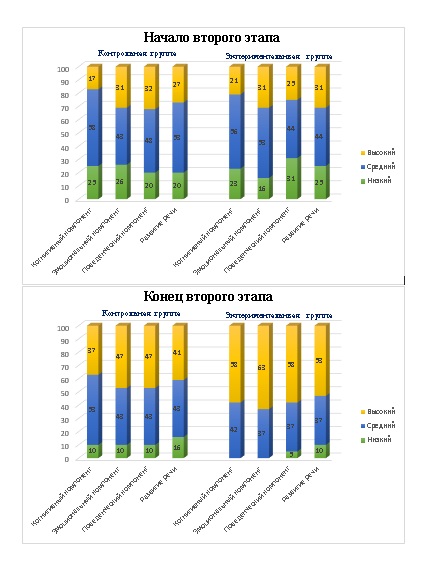 На основе данных, отображенных в диаграмме, можно сделать вывод: повысился  высокий уровень сформированности когнитивного компонента 58%, вместе с тем, у большого количества детей старшего дошкольного возраста данный компонент социального развития сформирован на среднем уровне 42%. Анализируя уровень сформированности эмоционального компонента при повторной диагностике, мы можем сказать, что, детей с высоким уровнем у 63%. Дети со средним уровнем 37%. Проведя повторный анализ поведенческого компонента можно увидеть, что на высоком уровне  58% детей, эти дети имеют хорошую базу знаний о различных видах социальной культуры в общении с людьми (взрослыми и сверстниками), реализуют эти знания на практике. Средний уровень 37 % дети, которые имеют хорошую базу знаний о различных видах социальной культуры и частично реализует эти знания на практике. Из них 5% детей, которые имеют недостаточную для данной возрастной группы базу знаний о различных видах социальной культуры в общении с людьми (взрослыми и сверстниками), практически не реализует имеющиеся знания на практике. В ходе диагностики речевого развития  (словарный запас, грамматический строй речи,  связная речь) была выявлена  положительная  динамика: высокий уровень -53%., средний- 37, низкий – 10%.Сравнительный анализ показывает успешность разработанной системы использования инфографики по совершенствованию уровня развития компонентов социального развития детей старшего дошкольного возраста, которая выстроена по двум направлениям. 1) Педагог – ребенок. Инфографика создается педагогом для решения образовательных задач.2) Ребенок – педагог. Создание инфографики воспитанниками под руководством педагога на основе имеющихся знаний. Внедрение данной технологии инфографики позволило повысить компетентность педагогов в использовании форм и методов по социальному развитию. Расширить спектр информационных ресурсов для родителей.3. Результативность (определенная устойчивость положительных результатов) за отчетный период, краткое описание изданных инновационных продуктов На текущем этапе получены следующие результаты:Систематизирован  диагностический инструментарий, определяющий степень когнитивного, эмоционально-оценочного, поведенческого компонентов и речевого развития детей с ОНР.Проведена промежуточная диагностика по выявлению уровня сформированности компонентов социального развития у  детей старшего дошкольного возраста с общим недоразвитием речи. Создана развивающая предметно-пространственная среда способствующая созданию инфографики. Разработаны методические рекомендации по использованию инфографики в образовательном процессе ДОУ.Продолжается  формироваться  банк авторских и коллективных разработок с использованием инфографики, созданных как членами педагогического коллектива, так и участниками сети на основе материалов.Заключены соглашения о сетевом взаимодействии при реализации инновационного проекта.Для повышения инновационной активности педагогов (разработка авторских практических материалов, участие в муниципальных краевых и федеральных мероприятиях по данной проблеме) проведены мероприятия по реализации инновационной деятельности: Консультация «Применение инфографики  в детском саду»,  мастер – класс  «Постер-консультация как одна из современных эффективных форм взаимодействия с родителями». Проведён педагогический совет методический совет по теме «Трудности и перспективы реализации инновационного проекта».Педагоги  МДАОУ «ДСК №60»  приняли участие в методических событиях, представив опыт реализации инновационного проекта:- Салькова И.В., старший воспитатель, мастер-класс «Инфографика: инновационный аспект взаимодействия детского сада и семьи»,  (участие в международной онлайн - конференции «Школа в фокусе. Фокусы для школы» 20.08.2022г.),- Сысоенко И.С., старший воспитатель, «Использование технологии инфографика в общеобразовательной деятельности с детьми дошкольного возраста» (выступления на методическом семинаре «Обобщение педагогического опыта работников ДОО в контексте ФГОС» филиала ФГБОУ ВПО «Кубанский государственный университет» в г. Славянске – на Кубани; 14.03.2022г.). - Чеботарева Н.Г. воспитатель, «Приобщение детей старшего дошкольного возраста к декоративно прикладному искусству посредством инфографики» (участие в районном методическом объединении «Народное искусство в воспитании детей» 22.04.2022г.).      Данные мероприятия способствовали повышению уровня профессионального мастерства и творческого подхода к своей работе.Повышение профессиональной квалификации в рамках инновационного проекта: За 2022 год в период реализации инновационного проекта были размещены    публикации в различных изданиях.В ходе реализации инновационного проекта в соответствии с планом КИП разработаны и изданы инновационные продукты.                                                                     Сборник материалов краевого конкурса среди дошкольных образовательных организаций «Социализация дошкольников  с общим недоразвитием речи  посредством  проектной деятельности  с использованием инфографики». В сборнике  представлены материалы из опыта работы   учителей-логопедов, педагогов – психологов, старших воспитателей, воспитателей ДОУ по организации проектной деятельности  с использованием  инфографики, направленной на создание условий для поддержки инициативы и самостоятельности детей, развития творческой активности, содействие позитивной социализации и индивидуализации дошкольников.Методические рекомендации «Инфографика: инновационный аспект в дошкольном образовании»В  методических рекомендациях представлен теоретический и практический материал по использованию инфографики  в образовательном  процессе ДОУ  как современного способа визуализации образовательной информации.  Описано содержание работы по направлениям «Педагог – ребенок»,  «Ребенок – педагог»,  этапы создания инфографики, даны рекомендации по составлению  качественной инфографики. В методических рекомендациях представлены примеры  использования инфографики в проектной деятельности, на занятиях с воспитанниками детского сада.Рекомендации адресованы педагогам, логопедам, психологам, заведующим ДОУ, осуществляющим инновационную деятельность и находящимися в поиске наиболее эффективных инновационных практик работы с детьми.Инфографика. Просто -  о главном. (сборник методических разработок образовательной деятельности)В  сборнике методических  материалов представлены конспекты образовательной деятельности с использованием инфографики, разработанные педагогами МДАОУ  «Детский сад комбинированного вида № 60» МО Красноармейский район, в рамках реализации деятельности краевой инновационной площадки. Конспекты с использованием инфографики разработаны для детей старшего дошкольного возраста в соответствии с Федеральным государственным образовательным стандартом. Целью настоящего сборника методических  материалов выступает оказание методической помощи и поддержки педагогам ДОУ по организации образовательной деятельности с воспитанниками детского сада с применением инфографики.Методические рекомендации «Инфографика как средство инновационного взаимодействия  детского сада и семьи». Методические рекомендации содержат описание инновационной системы, обеспечивающей  вовлечение родителей  в создание единого культурно-образовательного пространства «детский сад-семья». В рекомендациях описывается алгоритм и требования  к созданию постеров, составляющие успеха инфографического постера в ДОУ. Данный материал содержит авторские  инфографические постеры для родителей.Рекомендации носят практико-ориентированный характер и позволяют педагогам дошкольного образования привлечь родителей воспитанников в образовательную деятельность ДОО и расширить сферу участия родителей в жизнедеятельности образовательной организации.4. Апробация и диссеминация результатов деятельности КИП в образовательных организациях Краснодарского края на основе сетевого взаимодействияЦелью сетевого взаимодействия является распространение, внедрение лучших результатов инновационной деятельности в практику образовательных организаций  Краснодарского края. Участниками сети стали дошкольные организации  Красноармейского  района и Краснодарского края.В процессе сетевого взаимодействия решались следующие задачи:– распространение результатов инновационной деятельности детского сада;–обогащение инновационного процесса лучшими практиками образовательной деятельности с педагогами, реализуемого другими участниками сети ДОО;– реализация совместных мероприятия и создание совместных продуктов деятельности.В ходе реализации Проекта в текущем году дополнительно заключены договора о взаимодействии с 10 дошкольными учреждениями края. МБДОУ  Детский сад №54 г. Армавир, МБДОУ  Детский сад №27 «Василёк» г. Туапсе Туапсинский район, МБДОУ  Детский сад №15 «Березка» ст. Переясловская Брюховецкий район, МАДОУ  ЦРР– детский сад  №2 г. Усть -Лабинск, МБДОУ детский сад комбинированного вида №32 ст. Медведовская Тимашевский район, МБДОУ детский сад комбинированного вида №40 ст. Роговская Тимашевский район, МБДОУ детский сад комбинированного вида №50  ст. Некрасовская Усть - Лабинский район, МБДОУ  Детский сад №17 г. Армавир, МБДОУ №7 ст. Ладожская  Усть - Лабинский район, МБДОУ детский сад комбинированного вида №50 «Незабудка» г. НовороссийскВсе сетевые партнеры имели возможность участвовать в проводимых мероприятиях.В рамках реализации проекта 11.09.2022 был организован краевой методический семинар для педагогов образовательных организаций по теме: «Визуальная контент – инфографика как средство  социализации  и индивидуализации  детей дошкольного возраста  с общим недоразвитием речи», на котором присутствовало 100 педагогов  образовательных организаций края.С опытом работы по использованию  инфографики в работе с детьми дошкольного возраста выступили педагоги:- Салькова И.В., старший воспитатель, МДАОУ «ДСК № 60»  «Инфографика как образовательная технология визуализации информации»,- Сысоенко И.С., старший воспитатель, МДАОУ «ДСК № 60»,  «Инфографика как средство развития речи в работе с детьми дошкольного возраста»,- Малакеева Т.Н.,  воспитатель, МДАОУ «ДСК № 60»    «Использование инфографики в образовательном процессе ДОУ», - Хорохордина Н.В., воспитатель, МДАОУ «ДСК № 60»     «Инфографика: инновационный аспект взаимодейтсвия детского сада и семьи»,- Свечкина Д. Л., старший воспитатель, Харченко Любовь Николаевна, воспитатель МДБОУ «Детский сад № 10» ст. Марьянской МО  Красноармейский район,- Петух Н. А., воспитатель МБДОУ ДС № 15 "Березка" ст. Переясловской МО Брюховецкий район,  «Поддержка детской инициативы  посредством  проектной деятельности с использованием инфографики в ДОУ»,- Исаулова  О. В., педагог - психолог   МБДОУ детский сад № 54 МО г.  Армавир,  «Проектная деятельность  как инструмент  развития коммуникативных  способностей  в условиях ДОУ, средствами инфографики»,- Волкова О. Н., воспитатель МБДОУ детский сад комбинированного вида № 50   МО г. Новороссийск, «Социализация дошкольников с общим недоразвитием речи посредством проектной деятельности с использованием инфографики».Проведен Краевой конкурс  «Социализация дошкольников с общим недоразвитием речи  посредством  проектной деятельности  с использованием инфографики» (11 апреля 2022г.) с применением дистанционных технологий. В конкурсе принимали участие педагогические работники дошкольных образовательных учреждений Краснодарского  края. Конкурс проводился в заочной форме. Участниками конкурса были представлены авторские методические разработки по четырем  номинациям. Всего в конкурсе приняли участие 52 участника из 21 Муниципалитета. По итогам конкурса победителям и призёрам  отправлены дипломы.1.Юридическое название     учреждения (организации):Муниципальное дошкольное автономное образовательное учреждение «Детский сад комбини-рованного  вида № 60» станицы Полтавской  муниципального образования Красноармейский  район2.Учредитель:Администрация муниципального образования Красноармейский район3.Юридический адрес353810, Краснодарский край,  Красноармейский район, станица Полтавская, ул. Красная, 90- а4.ФИО руководителя:Коник Наталья Анатольевна5.Телефон,факс,  e-mail:8(86165) 3-10-08, mdsk60@mail.ru6.Сайт учрежденияhttps://дс60полтавская.рф/7.Активная ссылка на раздел  сайта, посвященная проекту, где размещены изданные инновационные продукты в формате чтенияhttps://дс60полтавская.рф/item/1046972Ф.И.О., должностьТемаповышенияКол-во часовНаименованиеквалификацииорганизации,осуществляющейобучениеСтовбур Зинаида Сергеевна«Обучение детей с ограниченными возможностями здоровья в условиях ФГОС ДО»72станица Ленинградскаяоктябрь 2021г.Моисеевских Светлана Петровна«Обучение детей с ограниченными возможностями здоровья в условиях ФГОС ДО»72станица Ленинградская,октябрь 2021г.№п/пНазвание статьи Автор Когда и где издано1.«Инфографика как наглядный метод работы по развитию речи у старших дошкольников с общим недоразвитием речи»Коник Н.А. Сысоенко И.С. «Дошкольная педагогика» Петербургский научно- практический журнал №4 (179) апрель 2022 Учредитель и издатель ООО «Издательство «ДЕТСТВО ПРЕСС»2.«МетодическоеСопровождение инновационной деятельности педагогов по внедрению инфографики в образовательный процесс ДОО»Сысоенко И.С.Салькова И.В.Материалы IV Всероссийской тьюторской научно - практической  конференции с международным участием«Реализация ФГОС  как механизм развития профессиональной компетенции педагога: инновационные технологии, тьюторские  практики» (27-29 апреля 2022г.)3. «Использование Технологии инфографики в процесс приобщения детей к народно-прикладному творчеству в ДОУ»Салькова И.В. Всероссийский журнал «Детского сада», www.vospitatelds.ru (Сертификат  серия АВ №4504 от 04.08.2022г.)Номер сериального издания ISSN:2782-4020Авторский знак В77, УДК 373.24, ББК 74.174.1